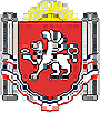 АДМИНИСТРАЦИЯ  ВОЙКОВСКОГО СЕЛЬСКОГО ПОСЕЛЕНИЯЛенинского района      Республики Крым ПОСТАНОВЛЕНИЕ  №  33 15.05. 2015 г.                                                                                   с. ВойковоО создании комиссии     Учитывая производственную необходимость, на основании Устава Войковского  сельского поселения                                              ПОСТАНОВЛЯЕТ:Создать комиссию по сдаче под отчет,  списанию канцтоваров и малоценных товаров  Администрации Войковского сельского поселения.Утвердить комиссию в составе 4-х человек.Утвердить состав комиссии, а именно:Шевченко О.А.- заместитель Главы Администрации Войковского сельского поселения.Захарченко Т.И.- заведующая сектором по вопросам финансов и бухгалтерского учета.Заединова С.Г.- ведущий специалист сектора по вопросам финансов и бухгалтерского учета.Потрашкова А.П.- ведущий специалист по льготам , субсидиям и детским пособиям. Глава Администрации Войковского сельского    поселения                                                       И. В. Крутьков